Опросный лист по безвальному шнековому транспортёру TSAИнформация о ПОТРЕБИТЕЛЕТЕХНИЧЕСКИЕ ДАННЫЕ ПО ВОДЕ (где нужно поставьте галочки и заполните текстовые поля)ДАННЫЕ ДЛЯ ВЫБОРА ПРАВИЛЬНОГО ФИЛЬТРА (где нужно поставьте галочки и заполните текстовые поля)ПУЛЬТ УПРАВЛЕНИЯ И МОТОР-РЕДУКТОР В ШКАФУ (где нужно поставьте галочки и заполните текстовые поля)БЕЗВАЛЬНЫЙ ШНЕКОВЫЙ ТРАНСПОРТЁР TSAШнек без вала вращается внутри желоба (трубчатого или
 U-образного сечения), оснащен одним или несколькими загрузочными бункерами и одним или несколькими выгружными проемами.Название и адрес компании Контактное лицо / должностьТелефон / e-mail / № skype Проект / № заказаСточные воды           Коммунальные                Промышленные (*)Максимальный ПИКОВЫЙ расход (м³/ч)Транспортируемый продукт        После фильтрации на сетке        Грязеобразный             Другое: _______ (*) Промышленные: тип водыМатериал конструкции:               AISI 304L                       AISI 316LМатериал шнека:           Высокоуглеродистая сталь              AISI 304L               AISI 316LЛевый-правый шнек:        ДА                  НЕТ                        Высота ножки:  __________ (мм) Длина машины: ______________ ммКоличество приемных бункеров: _____ (шт.)    Размер: _____________ 
Задвижка(и) на выходе(ах) ______ (шт.) Разгрузочный желоб(ы) _______ (шт.)  Расположение: _______________ 
Тип:            Вертикальный               Осевой I – угол наклона в °:   ______________ (диапазон: 5 – 30°)ПУЛЬТ УПРАВЛЕНИЯ:                   ДА                   НЕТ        ПЛК                            ЭЛЕКТРОМЕХАНИЧЕСКИЙМОТОР-РЕДУКТОР В ШКАФУ(стандартный: Bonfiglioli, опция: NORD, SEW)Требуемые значения: кВт, ВОЛЬТ, класс защиты IP и ЧАСТОТА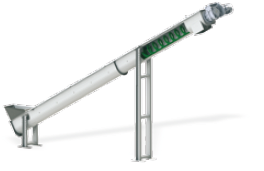 